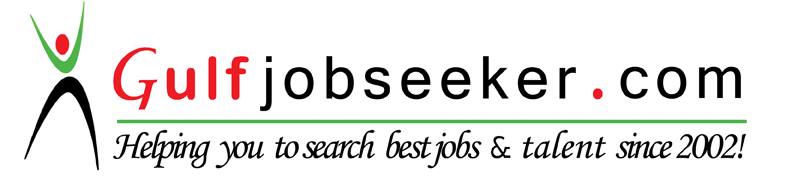 Whats app  Mobile:+971504753686 Gulfjobseeker.com CV No:1564254E-mail: gulfjobseeker@gmail.comOBJECTIVE:To seek employment in a prominent organization that can provide career intellectual interpersonal development. And to be able to find a job that would enhance and develop my skills and abilities in any fields and to gain more experiences in.EDUCATIONAL ATTAINMENT College             :        Bachelor of Science in Business Administration                                   Holy Angel University                                   Undergraduate                                  Associate Computer Secretarial                                   Holy Angel University                                                 2000-2002                                  Skilled Power Institute                                   Caregiver                                                                     2002-2003Secondary      :          Begino Aquino National High School                                  1996-2000Primary          :          Concepcion North Central School                                  1990-1996WORK HISTORYCARACTERE BEAUTY SALONPalm Strip Jumeriah 1Receptionist/Cashier2013-2015ABUDHABI, UAESpecial Care Giver2011-2013ROMANA PANGAN HOSPITALVolunteer Worker Caregiver2009-2010JAKARTA, INDONESIAMay 20, 2007 – November 29, 2007Room AttendantSPORT CENTRAL INCORPORATIONMajor Consignor (Adidas/Nike)Sales Clerk May 23,2008- September 28, 2008MEKENI MEAT PRODUCTS CORPORATIONTeam Leader Promo Sampler  SM Clark Hypermarket: March 5-30, 2006Robinson's Supermarket : December 1-31, 2006SM Pampanga : March 5-30, 2007FYI.INFO CAFÉOffice Secretary 2005-2006DELTECH.NET COMPUTER CENTER
Sales Consultant cum Sales Marketing2002-2004IQOR TELECOM LLC Call Center AgentTeam Builder2001-2002SKILLED & INTEREST                  Computer Literate                  Knowledge in Computer Microsoft Offices                  Good Communication Skills                  General Offices Skills (Telephoning, Mails, Operating Fax and Photocopying)PERSONAL PROFILE
Born on May 9, 1983 in.Fluent in English and Filipino.Arabic Knowledge in computer. With 5 feet in height and 100lbs. 